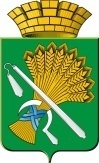 ГЛАВА КАМЫШЛОВСКОГО ГОРОДСКОГО ОКРУГАП О С Т А Н О В Л Е Н И Еот 19.12.2018 года  № 1123 г.КамышловО внесении изменений в муниципальную программу «Развитие социально-экономического комплекса Камышловского городского округа до 2020 года», утвержденную постановлением главы Камышловского городского округа от 14.11.2013г. № 2028(с изменениями внесенными постановлениями от 04.03.2014 № 402, от 28.03.2014 № 503, от 29.04.2014 № 739, от 22.05.2014 № 896, от 16.06.2014 № 998, от 02.10.2014 № 1595, от 01.12.2014 № 2001, от 31.12.2014 № 2185, от 03.02.2015 № 142, от 25.02.2015 № 345, от 24.03.2015 №547, от 05.06.2015 № 839, от 23.06.2015 № 922, от 21.08.2015 № 1252, от 25.09.2015 № 1382, от 24.11.2015 № 1622, от 14.12.2015 № 1717, от 31.12.2015 № 1824, от 05.02.2016 №130, от 02.03.2016 № 234, от 21.06.2016 № 661, от 15.12.2016 № 1280, от 18.01.2017 № 48, от 31.01.2017 № 90, от 13.02.2017 № 11, от 14.03.2017 № 205, от 09.06.2017 № 555, от 18.07.2017 № 687, от 17.08.2017 № 776, от 03.10.2017 № 900, от 20.11.2017 № 1075, от 16.01.2018 № 40, 12.03.2018 № 210, 07.05.2018 № 403, от 18.06.2018 № 540, от 26.07.2018 №662, от 13.08.2018 №716, от 23.08.2018 №747, от 15.10.2018 № 885. от 29.11.2018 № 1048)В соответствии с Федеральным законом от 06.10.2003г № 131 «Об общих принципах организации местного самоуправления в Российской Федерации, со статьей 179 Бюджетного кодекса Российской Федерации», с Решением Думы Камышловского городского округа от 22.11.2018 № 313 «О внесении изменений в решение думы Камышловского городского округа от 07.12.2017 № 190 «О бюджете Камышловского городского округа на 2018 год и плановый период 2019 и 2020 годов», с постановлением главы Камышловского городского округа от 04.10.2013 № 1786 «Об утверждении Порядка формирования и реализации муниципальных программ Камышловского городского округа», руководствуясь Уставом Камышловского городского округа,ПОСТАНОВЛЯЮ:1. Внести в муниципальную программу «Развитие социально-экономического комплекса Камышловского городского округа до 2020 года», утвержденную постановлением главы Камышловского городского округа от 14.11.2013г. № 2028 «Об утверждении муниципальной программы «Развитие социально-экономического комплекса Камышловского городского округа до 2020 года» (с изменениями внесенными постановлениями от 04.03.2014 № 402, от 28.03.2014 № 503, от 29.04.2014 № 739, от 22.05.2014 № 896,от 16.06.2014 № 998, от 02.10.2014 № 1595, от 01.12.2014 № 2001, от 31.12.2014 № 2185, от 03.02.2015 № 142, от 25.02.2015 № 345, от 24.03.2015 № 547, от 05.06.2015 № 839, от 23.06.2015 № 922, от 21.08.2015 № 1252, от 25.09.2015 № 1382, от 24.11.2015 № 1622, от 14.12.2015 № 1717, от 31.12.2015 № 1824, от 05.02.2016 № 130, от 02.03.2016 № 234, от 21.06.2016 № 661, от 15.12.2016 № 1280, от 18.01.2017 № 48, от 31.01.2017 № 90, от 13.02.2017 № 115, от 14.03.2017 № 205, от 09.06.2017 № 555, от 18.07.2017 № 687, от 17.08.2017 № 776, от 03.10.2017 № 900, от 20.11.2017 №179, от 16.01.2017 № 40, от 12.03.2018 № 210, от 07.05.2018 № 403, от 18.06.2018 №540, от 26.07.2018 № 662, от 13.08.2018 № 716, от 23.08.2018 № 747, от 15.10.2018 № 885, от 29.11.2018 № 1048 (далее программа), следующие изменения:1.1. В паспорте Программы:- строку «Объемы финансирования Программы по годам реализации, тыс.рублей» изложить в следующей редакции:«Всего: 2219649121,20в том числе: 2014 год – 389441668,992015 год – 369189100,622016 год – 458464030,172017 год – 436426026,922018 год – 246179294,502019 год – 159228500,002020 год – 159254500,00из них:федеральный бюджет: 258824345,82в том числе:2014 год – 18592000,002015 год – 43668727,092016 год – 90069608,252017 год – 60077715,012018 год – 17143695,472019 год – 14633800,002020 год – 14638800,00областной бюджет: 1115101841,53в том числе:2014 год – 231977155,082015 год – 188157980,462016 год – 212589357,312017 год – 230530421,712018 год – 95481326,972019 год – 77439300,002020 год – 77460300,00местный бюджет: 836972733,85в том числе: 2014 год – 130147313,912015 год – 137337393,072016 год – 155805064,612017 год – 145817890,202018 год – 133554272,062019 год – 67155400,002020 год – 67155400,00внебюджетные источники: 8750200,00в том числе:2014 год – 8725200,002015 год – 25000,002016 год – 0,002017 год – 0,002018 год – 0,002019 год – 0,002020 год – 0,00»;1.2. В разделе 1 «Характеристика и анализ текущего состояния сферы социально-экономического развития Камышловского городского округа»:Подпрограмму «Обеспечение жильем молодых семей» изложить в новой редакции:«Подпрограмма «Обеспечение жильем молодых семей» разработана на основании государственной программы Свердловской области «Реализация молодежной политики и патриотического воспитания граждан в Свердловской области до 2024 года», утвержденной постановлением Правительства Свердловской области от 29.12.2017 года № 1047-ПП (далее – государственная программа), и предусматривает создание условий, способствующих улучшению жилищных условий молодых семей.В Камышловском городском округе финансовая поддержка в решении жилищной проблемы молодым семьям, признанным в установленном порядке, нуждающимися в улучшении жилищных условий и проживающим на территории Камышловского городского округа, целенаправленно осуществляется с 2007 года.С использованием бюджетных средств в 2007-2016 годах улучшили жилищные условия 44 молодые семьи.В тоже время по состоянию на 01 января 2017 года на учете нуждающихся в улучшении жилищных условий на территории Камышловского городского округа состоит 321 молодая семья.Как правило, молодые семьи не могут получить доступ на рынок жилья без бюджетной поддержки. Даже имея достаточный уровень дохода для получения ипотечного жилищного кредита, они не могут оплатить первоначальный взнос при получении кредита. Молодые семьи в основном являются приобретателями первого в своей жизни жилья, а значит, не имеют в собственности жилого помещения, которое можно было бы использовать в качестве обеспечения уплаты первоначального взноса при получении ипотечного жилищного кредита или займа. К тому же они не имеют возможности накопить на эти цели необходимые средства. Однако данная категория населения имеет хорошие перспективы роста заработной платы по мере повышения квалификации, и государственная помощь в предоставлении средств на уплату первоначального взноса при получении ипотечных жилищных кредитов или займов будет являться для них хорошим стимулом дальнейшего профессионального роста.Другая категория молодых семей имеет возможность накопить на первоначальный взнос по ипотечному жилищному кредиту и самостоятельно приобрести жилье с привлечением средств данного кредита. Однако, находясь в репродуктивном возрасте, многие молодые семьи после вступления в брак принимают решение о рождении ребенка. В период по уходу за новорожденным ребенком платежеспособность молодой семьи резко снижается в связи с тем, что один из молодых родителей находится в отпуске по уходу за ребенком и получает пособие, а не полноценную заработную плату. В целях предоставления финансовой поддержки молодым семьям при обеспечении жильем в составе Муниципальной программы «Развитие социально-экономического комплекса Камышловского городского округа» предусмотрена подпрограмма «Обеспечение жильем молодых семей» (далее – подпрограмма).Поддержка молодых семей при решении жилищной проблемы станет основой стабильных условий жизни для этой наиболее активной части населения, повлияет на улучшение демографической ситуации на территории Камышловского городского округа. Возможность решения жилищной проблемы, в том числе с привлечением средств ипотечного жилищного кредита или займа, создаст для молодежи стимул к повышению качества трудовой деятельности, уровня квалификации в целях роста заработной платы. Решение жилищной проблемы молодых семей позволит сформировать экономически активный слой населения.На территории Камышловского городского округа размер социальной выплаты, предоставляемой молодой семье в рамках федеральной программы составляет 35 процентов расчетной стоимости жилья-для молодых семей, не имеющих детей и 40 процентов расчетной стоимости жилья- для молодых семей, имеющих одного и более детей, и одиноко проживающих родителей с детьми.Таким образом, встает вопрос о повышении эффективности мер государственной поддержки молодых семей в улучшении жилищных условий без значительных увеличений объемов бюджетных средств.Развитая сфера ипотечного жилищного кредитования в Камышловском городском округе позволяет молодым семьям улучшать свои жилищные условия, однако, остается проблемой наличие собственных средств, которые должны быть направлены на первоначальный взнос при получении ипотечного жилищного кредита (займа), строительстве жилья, паевого взноса в жилищно-строительный кооператив.Средний размер первоначального взноса при получении ипотечного жилищного кредита (займа) составляет от 10 до 13 процентов от фактической стоимости жилья или 20 процентов от расчетной стоимости жилья, используемой в рамках федеральной программы.К тому же остается проблемой условие, связанное с ограничением возраста молодых семей для участия в подпрограмме, так как при достижении предельного возраста превышающего 35 лет одним из супругов, молодая семья, так и не получив социальную выплату, исключается из участников основного мероприятия по «Обеспечению жильем молодых семей» государственной  программы Свердловской области «Реализация молодежной политики и патриотического воспитания граждан в Свердловской области до 2024 года», утвержденной постановлением Правительства Свердловской области от 29.12.2017 года  № 1047-ПП.Раздел: Механизм реализации подпрограммы«Обеспечение жильем молодых семей»Организационные мероприятия подпрограммы администрации Камышловского городского округа предусматривают:1) ведение учета молодых семей, нуждающихся в улучшении жилищных условий;2) осуществление действий по признанию молодых семей нуждающимися в улучшении жилищных условий в порядке, установленном законодательством Российской Федерации;3) установление средней рыночной стоимости 1 кв. метра жилого помещения на территории Камышловского городского округа;4) принятие муниципальной подпрограммы по обеспечению жильем молодых семей;5) принятия решения о признании либо отказе в признании молодых семей участниками подпрограммы;6) формирование сводного списка молодых семей- участников основного мероприятия, изъявивших желание получить социальную выплату по Камышловскому городскому округу в планируемом году в соответствии с Приложением № 1 к подпрограмме;7) ежегодно определение объема средств, выделяемых из местного бюджета на финансирование социальных выплат молодым семьям;8) выдача молодым семьям в установленном порядке свидетельств о праве на получение социальной выплаты на приобретение (строительство) жилья;9) обеспечение контроля за реализацией свидетельств о праве на получение социальной выплаты на приобретение (строительство) жилья;10) формирование базы данных молодых семей- участников основного мероприятия по Камышловскому городскому округу;11) обеспечение освещения цели и задач подпрограммы в средствах массовой информации, действующих на территории Камышловского городского округа;12) проведение мониторинга реализации подпрограммы, подготовка информационно-аналитических и отчетных материалов;13) предоставление запрашиваемых информационно-аналитических и отчетных материалов;В рамках реализации подпрограммы молодым семьям, нуждающимся в улучшении жилищных условий предоставляется государственная финансовая поддержка в форме социальных выплат. Молодая семья может получить социальную выплату только один раз.Социальные выплаты молодым семьям предоставляются в соответствии с Правилами предоставления молодым семьям социальных выплат на приобретение (строительство) жилья и их использовании, утвержденными Постановлением Правительства Российской Федерации от 17.12.2010 года № 1050 «О реализации отдельных мероприятий государственной программы Российской Федерации «Обеспечение доступным и комфортным жильем и коммунальными услугами граждан Российской Федерации» (в редакции от 30.12.2017 № 1710), а также подпрограммой «Обеспечение жильем молодых семей» государственной программы. Участие молодой семьи в подпрограмме является добровольным.Социальная выплата не может быть использована на приобретение жилого помещения у близких родственников (супруга(супруги), дедушки (бабушки), внуков, родителей (в том числе усыновителей), детей (в том числе усыновленных), полнородных и неполнородных братьев и сестер).Условием предоставления социальной выплаты является наличие у молодой семьи помимо права на получение средств социальной выплаты дополнительных средств - собственных средств или средств, полученных по кредитному договору (договору займа) на приобретение жилого помещения или строительство жилого дома, в том числе по ипотечному жилищному кредиту (займу), необходимых для оплаты строительства жилого дома или приобретения жилого помещения. В качестве дополнительных средств молодой семьей также могут быть использованы средства (часть средств) материнского (семейного) капитала и областного материнского капитала.Условием участия в основном мероприятии и предоставления социальной выплаты является согласие совершеннолетних членов молодой семьи на обработку органами местного самоуправления, исполнительными органами государственной власти Свердловской области, федеральными органами исполнительной власти персональных данных о членах молодой семьи.Согласие должно быть оформлено в соответствии со статьей 9 Федерального закона от 27 июля 2006 года N 152-ФЗ "О персональных данных".Право молодой семьи - участницы основного мероприятия на получение социальной выплаты удостоверяется именным документом - свидетельством о праве на получение социальной выплаты (далее - свидетельство), которое не является ценной бумагой. Форма свидетельства утверждается Правительством Российской Федерации.Срок действия свидетельства составляет 7 месяцев с даты выдачи, указанной в этом свидетельстве.Полученное свидетельство сдается его владельцем в банк, отобранный Департаментом для обслуживания средств, предусмотренных на предоставление социальных выплат, где на имя члена молодой семьи открывается банковский счет, предназначенный для зачисления социальной выплаты. Молодая семья- владелец свидетельства заключает договор банковского счета с банком по месту приобретения жилья.Размер социальной выплаты рассчитывается на дату утверждения Департаментом списка молодых семей - претендентов на получение социальной выплаты в планируемом году по Свердловской области, указывается в свидетельстве и остается неизменным в течение всего срока его действия.Участником основного мероприятия может быть молодая семья, в том числе молодая семья, имеющая одного ребенка и более, где один из супругов не является гражданином Российской Федерации, а также неполная молодая семья, состоящая из одного молодого родителя, являющегося гражданином Российской Федерации, и одного ребенка и более, соответствующие следующим требованиям:1) возраст каждого из супругов либо одного родителя в неполной семье не превышает 35 лет на момент принятия Департаментом решения о включении молодой семьи в список молодых семей - претендентов на получение социальной выплаты в планируемом году по Свердловской области;2) семья признана нуждающейся в жилом помещении;3) наличие у семьи доходов, позволяющих получить кредит, либо иных денежных средств, достаточных для оплаты расчетной (средней) стоимости жилья в части, превышающей размер предоставляемой социальной выплаты (далее - платежеспособность).Под нуждающимися в жилых помещениях понимаются молодые семьи, поставленные на учет в качестве нуждающихся в улучшении жилищных условий до 1 марта 2005 года, а также молодые семьи, признанные органами местного самоуправления по месту их постоянного жительства нуждающимися в жилых помещениях после 1 марта 2005 года по тем же основаниям, которые установлены статьей 51 Жилищного кодекса Российской Федерации для признания граждан нуждающимися в жилых помещениях, предоставляемых по договорам социального найма, вне зависимости от того, поставлены ли они на учет в качестве нуждающихся в жилых помещениях.При определении для молодой семьи уровня обеспеченности общей площадью жилого помещения учитывается суммарный размер общей площади всех пригодных для проживания жилых помещений, занимаемых членами молодой семьи по договорам социального найма, и (или) жилых помещений и (или) части жилого помещения (жилых помещений), принадлежащих членам молодой семьи на праве собственности.Платежеспособность молодой семьи рассчитывается в соответствии с Порядком и условиями признания молодой семьи, имеющей достаточные доходы для оплаты расчетной (средней) стоимости жилья в части, превышающей размер социальной выплаты подпрограммы (Приложение 2 к подпрограмме).Расчет размера социальной выплаты производится в соответствии с разделом 5 Механизма реализации подпрограммы 4 «Обеспечение жильем молодых семей» государственной программы.В случае использования социальной выплаты:  - для оплаты цены договора купли-продажи жилого помещения (за исключением случаев, когда оплата цены договора купли-продажи предусматривается в составе цены договора с уполномоченной организацией на приобретение жилого помещения экономкласса на первичном рынке жилья);- для оплаты цены договора строительного подряда на строительство жилого дома (далее-договор строительного подряда);- для осуществления последнего платежа в счет уплаты паевого взноса в полном размере, после уплаты которого жилое помещение переходит в собственность молодой семьи (в случае если молодая семья или один из супругов в молодой семье является членом жилищного, жилищно-строительного, жилищного накопительного кооператива (далее-кооператив);- для уплаты первоначального взноса при получении жилищного кредита, в том числе ипотечного, или жилищного займа на приобретение жилого помещения или строительство жилого дома;- для оплаты цены договора с уполномоченной организацией на приобретение в интересах молодой семьи жилого помещения экономкласса на первичном рынке жилья, в том числе на оплату цены договора купли-продажи жилого помещения (в случаях, когда это предусмотрено договором с уполномоченной организацией) и (или) оплату услуг указанной организации.общая площадь приобретаемого жилого помещения (строящегося жилого дома) в расчете на каждого члена молодой семьи, учтенного при расчете размера социальной выплаты, не может быть меньше учетной нормы общей площади жилого помещения, установленной органами местного самоуправления в целях принятия граждан на учет в качестве нуждающихся в жилых помещениях в месте приобретения жилого помещения или строительства жилого дома.В случае использования социальной выплаты для погашения основной суммы долга и уплаты процентов по жилищным кредитам, в том числе ипотечным, или жилищным займам на приобретение жилого помещения или строительство жилого дома, за исключением иных процентов, штрафов, комиссий и пеней за просрочку исполнения обязательств по этим кредитам или займам общая площадь  приобретаемого жилого помещения (строящегося жилого дома) в расчете на каждого члена молодой семьи на дату государственной регистрации права собственности на такое жилое помещение (жилой дом) не может быть меньше учетной нормы общей площади жилого помещения, установленной органами местного самоуправления в целях принятия граждан на учет в качестве нуждающихся в жилых помещениях в месте приобретения жилого помещения или строительства жилого дома.В случае использования социальной выплаты на уплату первоначального взноса по ипотечному жилищному кредиту (займу) допускается оформление приобретенного жилого помещения или построенного жилого дома в собственность одного из супругов или обоих супругов. При этом лицо (лица), на чье имя оформлено право собственности на жилое помещение или жилой дом, представляет в администрацию Камышловского городского округа нотариально заверенное обязательство переоформить приобретенное с помощью социальной выплаты жилое помещение или построенный с помощью социальной выплаты жилой дом в общую собственность всех членов семьи, указанных в свидетельстве, в течение 6 месяцев после снятия обременения с жилого помещения или жилого дома.Приобретаемое молодой семьей жилое помещение должно находиться или строительство жилого дома должно осуществляться на территории Свердловской области.Размер социальной выплаты составляет 35 процентов расчетной стоимости жилья для молодых семей, не имеющих детей, и 40 процентов расчетной стоимости жилья для молодых семей, имеющих одного и более детей, а также для неполных молодых семей, состоящих из одного молодого родителя и одного ребенка или более. Социальная выплата может выплачиваться за счет средств бюджетов всех уровней.Для молодых семей доля социальной выплаты за счет средств местного бюджета составляет не менее 10 процентов расчетной стоимости жилья, доля областного и при наличии федерального бюджета составляет не более 25 и 30 процентов расчетной стоимости жилья в зависимости от состава семьи.Средства областного бюджета перечисляются в форме субсидий на софинансирование социальных выплат молодым семьям на приобретение (строительство) жилья в доход бюджета Камышловского городского округа в соответствии с Порядком предоставления из областного бюджета субсидий местным бюджетам муниципальных образований в Свердловской области.Предоставление субсидий из федерального бюджета бюджетам субъектов Российской Федерации на софинансирование расходных обязательств субъектов Российской Федерации на предоставление социальных выплат молодым семьям на приобретение (строительство) жилья подпрограммы «Обеспечение жильем молодых семей» государственной  программы Свердловской области «Реализация молодежной политики и патриотического воспитания граждан в Свердловской области до 2024 года», утвержденной постановлением Правительства Свердловской области от 29.12.2017 года  № 1047-ПП.В софинансировании социальных выплат могут участвовать организации, за исключением организаций, предоставляющих кредиты (займы) на приобретение или строительство жилья, в том числе ипотечные жилищные кредиты. Софинансирование может в форме предоставления дополнительных финансовых средств на софинансирование социальных выплат, при этом доля всех бюджетов не подлежит изменению, предоставления материально-технических ресурсов на строительство жилья для молодых семей - участников подпрограммы, а также иные формы поддержки. Конкретные формы участия организаций в реализации подпрограммы определяются в соглашении, заключаемом между организациями и администрацией Камышловского городского округа в порядке, устанавливаемом нормативными правовыми актами Правительства Свердловской области и администрацией Камышловского городского округа.Специалисты - члены молодых семей, занятые перспективными исследованиями и разработками в области создания наукоемкой и высокотехнологичной продукции для нужд обороны и безопасности государства, могут участвовать в подпрограмме, а также претендовать на дополнительную поддержку организаций-работодателей. Форма дополнительной поддержки определяется организациями-работодателями.В случае, когда после начисления социальных выплат в бюджете Камышловского городского округа сложился остаток средств областного или, при наличии, федерального бюджета, выделенных в качестве субсидии на предоставление социальных выплат молодым семьям на приобретение (строительство) жилья в текущем финансовом году (далее - остаток средств), он направляется на предоставление социальной выплаты молодой семье, следующей по списку молодых семей - участников основного мероприятия, изъявивших желание получить социальную выплату по Камышловскому городскому округу в конкретном году, при этом размер социальной выплаты должен соответствовать размеру социальной выплаты, предусмотренному подпрограммой. Решение об увеличении доли местного бюджета принимается администрацией Камышловского городского округа и направляется в Департамент. Если решение об увеличении доли средств местного бюджета не принимается администрацией Камышловского городского округа, остаток средств возвращается в областной бюджет в порядке, предусмотренном законодательством Российской Федерации.В случае выделения субсидии на предоставление социальных выплат молодым семьям на приобретение (строительство) жилья бюджету Камышловского городского округа и в местном бюджете недостаточно средств для обеспечения софинансирования, то средства бюджета Камышловского городского округа подлежат увеличению до минимального достаточного размера, необходимого для софинансирования социальных выплат молодым семьям.В случае прохождения Свердловской области федерального отбора субъектов Российской Федерации для реализации Подпрограммы в году, в котором Камышловский городской округ прошел отбор муниципальных образований в Свердловской области, бюджетам которых могут быть предоставлены субсидии на софинансирование социальных выплат молодым семьям на приобретение (строительство) жилья и объем субсидии из областного бюджета, меньше чем расходные обязательства Камышловского городского округа социальная(ые) выплата(ы) молодой(ым) семье(ям)  выплачиваются за счет средств местного бюджета в размере, предусмотренной подпрограммой. В данном случае реализация социальных выплат осуществляется в порядке и на условиях, установленных подпрограммой «Обеспечение жильем молодых семей» государственной программы и объем средств местного бюджета уменьшению не подлежит. В случае возникновения остатка средств местного бюджета, объем средств местного бюджета подлежит увеличению до полной социальной выплаты семье, следующей по списку.В случае выделения субсидии из областного бюджета на софинансирование социальных выплат молодым семьям на приобретение (строительство) жилья и в местном бюджете Камышловского городского округа не достаточно средств для обеспечения софинансирования, объем средств местного бюджета подлежит увеличению до минимального достаточного размера, необходимого для софинансирования социальных выплат молодым семьям.В случае выделения субсидии из федерального бюджета на софинансирование социальных выплат молодым семьям на приобретение (строительство) жилья и в местном бюджете Камышловского городского округа недостаточно средств для обеспечения софинансирования, объем средств местного бюджета подлежит увеличению до минимального достаточного размера, необходимого для софинансирования социальных выплат молодым семьям.Предусматриваются следующие механизмы по софинансированию расходных обязательств по предоставлению социальных выплат:1. увеличение объема средств местного бюджета Камышловского городского округа до минимального достаточного размера, необходимого для софинансирования социальных выплат молодым семьям, в случае выделения средств областного бюджета;2. увеличение объема средств местного бюджета Камышловского городского округа до минимального достаточного размера, необходимого для софинансирования социальных выплат молодым семьям, в случае выделения средств федерального бюджета;3. увеличение объема средств местного бюджета Камышловского городского  округа до полной социальной выплаты в случае нехватки средств местного бюджета Камышловского городского округа для исполнения гарантийных обязательств данных Камышловским городским округом исполнителю подпрограммы при прохождении отбора  муниципальных образований, расположенных на территории Свердловской области, бюджетам которых могут быть предоставлены субсидии на предоставление социальных выплат молодым семьям на приобретение (строительство) жилья, который применяется в случае, если остаток средств местного бюджета равен либо составляет более половины размера социальной выплаты, которую необходимо предоставить следующей по списку молодой семье, с учетом внесения всех изменений в список молодых семей- претендентов на получение социальной выплаты по Свердловской области по Камышловскому городскому округу.Приложение № 1к подпрограмме "Обеспечение жильем молодых семей"муниципальной программыКамышловского городского округа«Развитие социально-экономического комплекса»ПОРЯДОКФОРМИРОВАНИЯ СПИСКА МОЛОДЫХ СЕМЕЙ - УЧАСТНИКОВОСНОВНОГОИ МЕРОПРИЯТИЯ, ИЗЪЯВИВШИХ ЖЕЛАНИЕ ПОЛУЧИТЬСОЦИАЛЬНУЮ ВЫПЛАТУ ПО КАМЫШЛОСВКОМУ ГОРОДСКОМУ ОКРУГУНастоящий Порядок определяет формирование списка молодых семей - участников основного мероприятия, изъявивших желание получить социальную выплату по Камышловскому городскому округу в планируемом году.В список молодых семей - участников основного мероприятия, изъявивших желание получить социальную выплату по Камышловскому городскому округу, включаются молодые семьи, представившие в администрацию Камышловского городского округа (далее- администрация), документы на участие в подпрограмме и признанные администрацией участниками подпрограммы.Администрация до 1 июня года, предшествующего планируемому, формирует списки молодых семей – участников основного мероприятия, изъявивших желание получить социальную выплату в планируемом году, и представляет эти списки в Департамент молодежной политики Свердловской области по форме согласно приложению № 1 к настоящему порядку.Заявление от молодых семей на участие в подпрограмме принимаются до 25 мая 2023 года.Список молодых семей - участников основного мероприятия, изъявивших желание получить социальную выплату, формируется в хронологической последовательности по дате постановки на учет молодой семьи в качестве нуждающейся в улучшении жилищных условий и направляется в Департамент в составе заявки на отбор муниципальных образований, бюджетам которых могут быть предоставлены субсидии на софинансирование социальных выплат молодым семьям для приобретения (строительства) жилья.В первую очередь в список молодых семей - участников основного мероприятия, изъявивших желание получить социальную выплату, включаются молодые семьи - участники основного мероприятия, поставленные на учет в качестве нуждающихся в улучшении жилищных условий до 01 марта 2005 года, а также молодые семьи, имеющие трех и более детей.Список молодых семей - участников основного мероприятия, изъявивших желание получить социальную выплату по Камышловскому городскому округу в планируемом году, утверждается один раз в год постановлением главы Камышловского городского округа (далее- постановление) Сформированный на 01 июня список молодых семей - участников основного, изъявивших желание получить социальную выплату, утверждается постановлением с 01 июня и до момента представления его в составе заявки на отбор муниципальных образований, бюджетам которых могут быть предоставлены субсидии на предоставление социальных выплат молодым семьям на приобретение (строительство) жилья.В список молодых семей - участников основного мероприятия, изъявивших желание получить социальную выплату по Камышловскому городскому округу, в планируемом году включаются молодые семьи - участники подпрограммы, признанные постановлением участниками основного мероприятия. Вышеуказанные молодые семьи подают заявления по форме согласно приложению № 3 Правил предоставления молодым семьям социальных выплат на приобретение (строительство) жилья и их использования в соответствии с постановлением Правительства Российской Федерации от 30.12.2017 № 1710 «Об утверждении государственной программы Российской Федерации «Обеспечение доступным и комфортным жильем и коммунальными услугами граждан Российской Федерации».Администрация представляет в Департамент документы для внесения изменений в сводный список молодых семей - участников основного мероприятия, изъявивших желание получить социальную выплату по Камышловскому городскому округу, не чаще одного раза в месяц. При возникновении оснований для внесения изменений в сводный список молодых семей - участников основного мероприятия, изъявивших желание получить социальную выплату по Камышловскому городскому округу в текущем месяце после указанного срока, администрация представляет документы, являющиеся основанием для внесения изменений, в течение первых 5 дней следующего месяца.Уведомление (по форме согласно приложению № 2 к настоящему порядку)о внесении изменений в список молодых семей - участников основного мероприятия, изъявивших желание получить социальную выплату по Камышловскому городскому округу, с указанием причин внесения изменений и измененный список молодых семей - участников основного мероприятия, изъявивших желание получить социальную выплату, направляются в Департамент в течение 10 дней после принятия решения о внесении изменений в список молодых семей - участников основного мероприятия, изъявивших желание получить социальную выплату по Камышловскому городскому округу.Администрация в течение 5 рабочих дней после доведения лимитов бюджетных обязательств в целях подтверждения объемов софинансирования социальных выплат молодым семьям на приобретение (строительство) жилья представляют в Департамент выписку из местного бюджета.Администрация доводит до сведения молодых семей - участников подпрограммы, изъявивших желание получить социальную выплату в соответствующем году, решение Департамента по вопросу включения их в список молодых семей - претендентов на получение социальных выплат в соответствующем году по Свердловской области в течение 5 рабочих дней после получения из Департамента выписки из утвержденного списка молодых семей - претендентов на получение социальных выплат в соответствующем году по Свердловской области.Администрация в течение 5 рабочих дней после получения уведомления о лимитах бюджетных обязательств, предусмотренных на предоставление субсидий из областного бюджета, предназначенных для предоставления социальных выплат, оповещает способом, позволяющим подтвердить факт и дату оповещения, молодые семьи - претендентов на получение социальной выплаты в соответствующем году о необходимости представления документов для получения свидетельства о праве на получение социальной выплаты, а также разъясняет порядок и условия получения и использования социальной выплаты, предоставляемой по этому свидетельству.В течение одного месяца после получения уведомления о лимитах бюджетных ассигнований из областного бюджета, предназначенных для предоставления социальных выплат, администрация производит оформление свидетельств и выдачу их молодым семьям - претендентам на получение социальных выплат в соответствии со списком молодых семей - претендентов на получение социальных выплат в соответствующем году, утвержденным Департаментом.Администрация представляют документы для внесения изменений в список молодых семей - претендентов на получение социальной выплаты по Свердловской области в течение 5 рабочих дней после возникновения основания для внесения изменений.Основаниями для внесения изменений в список молодых семей - участников подпрограммы, изъявивших желание получить социальную выплату по Камышловскому городскому округу являются:1) личное заявление молодой семьи об отказе от участия в подпрограмме. Заявления от молодых семей составляются в произвольной форме, подписываются обоими супругами (либо одним в неполной семье); в тексте заявления молодая семья должна указать период отказа от участия в подпрограмме в определенном году либо от участия в подпрограмме вообще;2) снятие молодой семьи с учета нуждающихся в жилых помещениях, за исключением случаев использования социальной выплаты на цель, предусмотренную подпунктом 6 пункта 5 приложения № 1 к подпрограмме 6 «Обеспечение жильем молодых семей» государственной программы;3) достижение предельного возраста одним из членов молодой семьи до момента формирования списка молодых семей - претендентов на получение социальной выплаты по Свердловской области в конкретном году, утвержденного приказом Департамента;4) изменение объемов финансирования социальных выплат молодым семьям за счет бюджетных средств, предусмотренных в виде субсидий Камышловского городского округа. Под изменениями объемов финансирования в данном случае понимается изменение объемов средств областного и местного бюджетов, в том числе при поступлении средств из федерального бюджета, на данные цели;5) изменение средней рыночной стоимости одного квадратного метра жилья, используемой для расчета социальной выплаты на территории Камышловского городского округа. Установленный размер средней рыночной стоимости является существенным показателем при расчете размера социальной выплаты, предоставляемой молодой семье;6) изменение численного состава молодой семьи - участницы основного мероприятия в случае рождения, усыновления, развода, брака, смерти. Для внесения изменений в численный состав семьи молодая семья обязательно подает заявление с указанием причины изменений, представляет документ, удостоверяющий факт рождения, усыновления, развода, брака, смерти. Администрация обязана проверять нуждаемость в улучшении жилищных условий молодой семьи в случае изменения ее численного состава;7) изменение очередности по списку молодых семей - участников основного мероприятия, изъявивших желание получить социальную выплату, в случае добавления молодых семей в хронологической последовательности по дате постановки на учет;8) неподтверждение платежеспособности;9) изменение реквизитов документов членов молодой семьи, представляемых молодой семьей для участия в подпрограмме;10) решение суда, содержащее требование о включении молодой семьи в список либо об исключении молодой семьи из списка.Администрация несет ответственность за составление списков молодых семей - участников основного мероприятия, изъявивших желание получить социальную выплату по Камышловскому городскому округу, а также за своевременность представления документов, необходимых для внесения изменений в список, и достоверность содержащейся в них информации.Для внесения изменений в сводный список молодых семей - участников основного мероприятия, изъявивших желание получить социальную выплату по Свердловской области, и список молодых семей - претендентов на получение социальной выплаты в планируемом году по Свердловской области администрация предоставляет в Департамент следующие документы:1) уведомление администрации о внесении изменений в соответствующий список. В тексте уведомления указываются причины внесения изменений в списки. Уведомление составляется по форме согласно приложению № 2 к настоящему порядку;2) копия постановления об утверждении соответствующего решения о внесении изменений в списки;3) список согласно приложению № 1 к настоящему порядку; молодых семей - участников основного мероприятия, изъявивших желание получить социальную выплату по Камышловскому городскому округу, с учетом внесенных изменений. Список представляется на бумажном и электронном носителях (диск, флеш-накопитель) в формате текстового редактора MicrosoftWord. Список должен быть прошит, пронумерован и скреплен печатью администрации.Документы представляются в Департамент не позднее 10 рабочих дней после принятия   администрацией решения о внесении изменений в список молодых семей - участников основного мероприятия, изъявивших желание получить социальную выплату по Камышловскому городскому округу.                                                            Приложение № 1                                                            к Порядку                                                            формирования списка молодых                                                                        семей - участников основного мероприятия,                                                                          изъявивших желание получить социальную выплату по Камышловскому городскому округу 	"Обеспечение жильем молодых семей"муниципальной программыКамышловского городского округа«Развитие социально-экономического комплекса»СПИСОКмолодых семей – участников основного мероприятия «Обеспечение жильем молодых семей» государственной   программы Российской Федерации «Обеспечение доступным и комфортным жильем и коммунальными услугами граждан Российской Федерации», изъявивших желание получить социальную выплату по Камышловскому городскому округу на ___ год.Глава Камышловского городского округа                                                                                                                                                                 И.О. Фамилия М.П.Приложение № 2к Порядкуформирования списков молодых                                          семей - участников основного мероприятия, изъявивших желание получить социальную выплату по Камышловскому городскому округу "Обеспечение жильем молодых семей"муниципальной программыКамышловского городского округа«Развитие социально-экономического комплекса»В Департамент молодежной политики   Свердловской областиУВЕДОМЛЕНИЕ___________________________________________________________________________________________(наименование муниципального образования)уведомляет о том, что___________________________________________________________________________________________(наименование органа местного самоуправления, уполномоченного             принимать решение о внесении изменений в список)принято решение о внесении изменения (изменений) в список молодых семей, изъявивших желание получить социальную выплату по___________________________________________________________________________________________.(наименование муниципального образования)Приложения: 1. Копия решения органа местного самоуправления на _________ л. в 1 экз.            2. Список молодых семей - участников подпрограммы 6, изъявивших желание получить социальную выплату, с внесенными в него изменениями на____ л. в 1 экз.Глава Камышловского городского округа                                                                                                 И.О. Фамилия"__" ___________ 20__М.П.Приложение № 3к Порядкуформирования списков молодых                                                                          семей - участников основного мероприятия,                                                                           изъявивших желание получить социальную выплату по Камышловскому городскому округу "Обеспечение жильем молодых семей"муниципальной программыКамышловского городского округа«Развитие социально-экономического комплекса»Администрация Камышловского городского округа(орган местного самоуправления)ЗАЯВЛЕНИЕПрошу включить в состав участников основного мероприятия «Обеспечение жильем молодых семей» государственной программы Российской Федерации «Обеспечение доступным и комфортным жильем и коммунальными услугами граждан Российской Федерации» молодую семью в составе:супруг  	,(ф.и.о., дата рождения)проживает по адресу:  	;супруга  	,(ф.и.о., дата рождения)проживает по адресу:  	;дети:(ф.и.о., дата рождения)свидетельство о рождении (паспорт для ребенка, достигшего 14 лет)(ненужное вычеркнуть)проживает по адресу:  	;(ф.и.о., дата рождения)свидетельство о рождении (паспорт для ребенка, достигшего 14 лет)(ненужное вычеркнуть)проживает по адресу:  	.свидетельство о рождении (паспорт для ребенка, достигшего 14 лет)(ненужное вычеркнуть)проживает по адресу:  С условиями участия в основном мероприятии «Обеспечение жильем молодых семей» государственной программы Российской Федерации «Обеспечение доступным и комфортным жильем и коммунальными услугами граждан Российской Федерации» ознакомлен (ознакомлены) и обязуюсь (обязуемся) их выполнять:К заявлению прилагаются следующие документы:1)  	;(наименование и номер документа, кем и когда выдан)2)  	;(наименование и номер документа, кем и когда выдан)3)  	;(наименование и номер документа, кем и когда выдан)4)  	.(наименование и номер документа, кем и когда выдан)5)  	.(наименование и номер документа, кем и когда выдан)6)  	.(наименование и номер документа, кем и когда выдан)7)  	.(наименование и номер документа, кем и когда выдан)8)  	.(наименование и номер документа, кем и когда выдан)Заявление и прилагаемые к нему согласно перечню документы приняты
Приложение № 2подпрограмме "Обеспечение жильем молодых семей"муниципальной программыКамышловского городского округа«Развитие социально-экономического комплекса»ПОРЯДОК И УСЛОВИЯПРИЗНАНИЯ МОЛОДОЙ СЕМЬИ ИМЕЮЩЕЙ ДОСТАТОЧНЫЕ ДОХОДЫДЛЯ ОПЛАТЫ РАСЧЕТНОЙ (СРЕДНЕЙ) СТОИМОСТИ ЖИЛЬЯВ ЧАСТИ, ПРЕВЫШАЮЩЕЙ РАЗМЕР СОЦИАЛЬНОЙ ВЫПЛАТЫ1. Настоящий Порядок разработан для установления единого подхода к признанию администрацией молодых семей, имеющих достаточные доходы для оплаты расчетной (средней) стоимости жилья в части, превышающей размер предоставляемой социальной выплаты (далее - платежеспособность), в целях участия молодой семьи в подпрограмме.2. Молодая семья признается администрацией платежеспособной, если разница между расчетной стоимостью жилья, используемой для расчета социальной выплаты, и размером социальной выплаты меньше или равна сумме средств, подтвержденных документами, представленными молодой семьей для расчета платежеспособности.3. Для расчета платежеспособности молодая семья может представить в администрацию следующие документы:1) справку из кредитной организации, в которой указан размер кредита (займа), который может быть предоставлен одному из супругов молодой семьи, исходя из совокупного дохода семьи;2) справку организации, предоставляющей заем, в которой указан размер предоставляемого займа одному из супругов молодой семьи;3) выписку о наличии средств на счете в банке, который открыт на одного из супругов молодой семьи. Счет должен находиться в банке, расположенном на территории Российской Федерации. Счет в банке должен быть открыт в рублях;4) копию соглашения (договора займа) между гражданином и одним из супругов молодой семьи о предоставлении займа на приобретение жилья. Копия соглашения (договора займа) представляется вместе с оригиналом для сличения подлинности;5) заявление о наличии государственного материнского (семейного) капитала, который она планирует использовать на приобретение жилого помещения или строительство жилого дома с использованием средств социальной выплаты на приобретение жилого помещения или строительство жилого дома и просит учесть средства государственного материнского (семейного) капитала при расчете платежеспособности;6) заявление о наличии областного материнского (семейного) капитала, который она планирует использовать на приобретение жилого помещения или строительство жилого дома с использованием средств социальной выплаты на приобретение жилого помещения или строительство жилого дома и просит учесть средства областного материнского (семейного) капитала при расчете платежеспособности.4. При расчете платежеспособности молодой семьи документы, указанные в пункте 3 настоящего Порядка, учитываются в совокупности либо отдельно, по желанию молодой семьи.При расчете платежеспособности молодой семьи учитываются документы, указанные в пункте 3 настоящего Порядка, представленные одним из супругов молодой семьи, который не является гражданином Российской Федерации.5. При расчете платежеспособности с использованием государственного материнского (семейного) капитала администрация запрашивает сведения о размере (оставшейся части) государственного материнского (семейного) капитала в территориальном Отделении Пенсионного Фонда Российской Федерации по Свердловской области, в котором находится дело лица (заявителя), имеющего право на государственную поддержку.6. При расчете платежеспособности с использованием областного материнского (семейного) капитала администрация запрашивает сведения о размере (оставшейся части) областного материнского (семейного) капитала в территориальном исполнительном органе государственной власти Свердловской области - Управлении социальной политики Министерства социальной политики Свердловской области, оформившем областной материнский капитал.7. Сведения о размере (оставшейся части) государственного материнского (семейного) капитала и сведения о размере (оставшейся части) областного материнского (семейного) капитала могут быть предоставлены молодой семьей по ее желанию.1.3. В подпрограмме «Переселение граждан из аварийного жилищного фонда в Камышловском городском округе»:1.3.1. В мероприятии «Переселение граждан из жилых помещений, признанных непригодными для проживания без финансовой поддержки Фонда» в 2018 году сумму «15889671,10 руб.» заменить на сумму «16668049,93 руб.»;1.3.2. В мероприятии «Обеспечение мероприятий по переселению граждан из аварийного жилищного фонда» в 2018 году сумму «2580970,16 руб.» заменить на сумму «1983518,16 руб.»;1.3.3. В строке «Всего по подпрограмме» в графе 3 сумму «37250103,70 руб.» заменить на сумму «37431030,53 руб.».1.4. В подпрограмме «Энергосбережение и повышение энергетической эффективности Камышловского городского округа»:1.4.1. В мероприятии «Модернизация водопроводных сетей города Камышлова» в 2018 году сумму «365157,74 руб.» заменить на сумму «0,00 руб.»;1.4.2. В мероприятии «Ремонт объектов жилищно-коммунального комплекса города Камышлова» в 2018 году сумму «4775385,66 руб.» заменить на сумму «4751508,73 руб.»;1.4.3. В строке «Всего по программе» в графе 3 сумму «5140543,40 руб.» заменить на сумму «4751508,73 руб.».1.5. В подпрограмме «Стимулирование развития инфраструктуры Камышловского городского округа»:1.5.1. В мероприятии «Подготовка документации по планировке территорий в целях создания условий для развития капитального строительства, в т.ч. жилого» в 2018 году сумму «2100000,00 руб.» заменить на сумму «1799991,85 руб.»;1.5.2. В мероприятии «Проведение землеустроительных работ по описанию местоположения границ территориальных зон и границы Камышловского городского округа» в 2018 году сумму «800000,00 руб.» заменить на сумму «451949,86 руб.»;1.5.3. В мероприятии «Разработка проектно-сметной документации на объекты капитального строительства, в т.ч. экспертиза сметной документации» в 2018 году дополнить сумму «2287600,00 руб.» заменить на сумму «1235658,29 руб.»;1.5.4.В строке «Всего по подпрограмме» в графе 3 сумму «6684260,00 руб.» заменить на сумму «4984260,00 руб.».1.6. В подпрограмме «Обеспечение мероприятий по повышению безопасности дорожного движения на территории Камышловского городского округа»:1.6.1. В мероприятии «Обслуживание светофорных объектов»» в 2018 году сумму «2950000,00 руб.» заменить на сумму «2743000,00 руб.»;1.6.2. В строке «Всего по программе» в графе 3 сумму «65695766,78 руб.» заменить на сумму «65488766,78 руб.».1.7. В подпрограмме «Охрана окружающей среды Камышловского городского округа»:1.7.1. В мероприятии «Ликвидация несанкционированных свалок» в 2018 году сумму «1670989,00 руб.» заменить на сумму «1794481,86 руб.»;1.7.2. В строке «Всего по подпрограмме» в графе 3 сумму «2284789,00 руб.» заменить на сумму «2408281,86 руб.».1.8. В подпрограмме «Информационное общество Камышловского городского округа»:1.8.1. В мероприятии «Информационная поддержка программно-аппаратного комплекса и периферийных устройств в администрации Камышловского городского округа» в 2018 году сумму «400000,00 руб.» заменить на сумму «200000,00 руб.»;1.8.2. В строке «Всего по подпрограмме» в графе 3 сумму «400000,00 руб.» заменить на сумму «200000,00 руб.».2. План мероприятий по выполнению программы «Развитие социально-экономического комплекса Камышловского городского округа до 2020 года» изложить в новой редакции (прилагается).3. Паспорт муниципальной программы «Развитие социально-экономического комплекса Камышловского городского округа до 2020 года» изложить в новой редакции (прилагается).4. Настоящее постановление разместить на официальном сайте Камышловского городского округа и опубликовать в газете «Камышловские известия».5. Контроль за выполнением настоящего постановления возложить на заместителя главы администрации Камышловского городского округа Власову Е.Н.Глава Камышловского городского округа                                     А.В. Половников      ПАСПОРТМУНИЦИПАЛЬНОЙ ПРОГРАММЫ"РАЗВИТИЕ СОЦИАЛЬНО-ЭКОНОМИЧЕСКОГО КОМПЛЕКСА КАМЫШЛОВСКОГО ГОРОДСКОГО ОКРУГА ДО 2020 года"Номер строкиНомер строки в списке молодых семей - участников основного мероприятия "Обеспечение жильем молодых семей" государственной программы Свердловской области «Обеспечение доступным и комфортным жильем и коммунальными услугами» изъявивших желание получить социальную выплату в планируемом году (сформированный органом местного самоуправления муниципального образования, расположенного на территории Свердловской области, до 01 июня года, предшествующего планируемому)Дата, номер решения о признании молодой семьи участниками подпрограммы "Обеспечение жильем молодых семей" государственной программы Свердловской области "«Обеспечение доступным и комфортным жильем и коммунальными услугами»Дата постановки на учет молодой семьи в качестве нуждающейся в улучшении жилищных условийДанные о членах молодой семьиДанные о членах молодой семьиДанные о членах молодой семьиДанные о членах молодой семьиДанные о членах молодой семьиДанные о членах молодой семьиДанные о членах молодой семьиРасчетная стоимость жильяРасчетная стоимость жильяРасчетная стоимость жильяПланируемый размер социальной выплаты, предоставляемый молодой семье, всего (тыс. рублей)Планируемый размер социальной выплаты, предоставляемый молодой семье, всего (тыс. рублей)Номер строкиНомер строки в списке молодых семей - участников основного мероприятия "Обеспечение жильем молодых семей" государственной программы Свердловской области «Обеспечение доступным и комфортным жильем и коммунальными услугами» изъявивших желание получить социальную выплату в планируемом году (сформированный органом местного самоуправления муниципального образования, расположенного на территории Свердловской области, до 01 июня года, предшествующего планируемому)Дата, номер решения о признании молодой семьи участниками подпрограммы "Обеспечение жильем молодых семей" государственной программы Свердловской области "«Обеспечение доступным и комфортным жильем и коммунальными услугами»Дата постановки на учет молодой семьи в качестве нуждающейся в улучшении жилищных условийчлены семьи (Ф.И.О.)родственные отношения (супруг, супруга, сын, дочь)число, месяц, год рожденияпаспорт гражданина Российской Федерации или свидетельство о рождении несовершеннолетнего, не достигшего 14 летпаспорт гражданина Российской Федерации или свидетельство о рождении несовершеннолетнего, не достигшего 14 летданные свидетельства о бракеданные свидетельства о бракеСтоимость 1 кв. метра (тыс. рублей)Размер общей площади жилого помещения на семью (кв. метров)Всего (гр. 12 x гр. 13)Планируемый размер социальной выплаты, предоставляемый молодой семье, всего (тыс. рублей)Планируемый размер социальной выплаты, предоставляемый молодой семье, всего (тыс. рублей)Номер строкиНомер строки в списке молодых семей - участников основного мероприятия "Обеспечение жильем молодых семей" государственной программы Свердловской области «Обеспечение доступным и комфортным жильем и коммунальными услугами» изъявивших желание получить социальную выплату в планируемом году (сформированный органом местного самоуправления муниципального образования, расположенного на территории Свердловской области, до 01 июня года, предшествующего планируемому)Дата, номер решения о признании молодой семьи участниками подпрограммы "Обеспечение жильем молодых семей" государственной программы Свердловской области "«Обеспечение доступным и комфортным жильем и коммунальными услугами»Дата постановки на учет молодой семьи в качестве нуждающейся в улучшении жилищных условийчлены семьи (Ф.И.О.)родственные отношения (супруг, супруга, сын, дочь)число, месяц, год рождениясерия, номеркем, когда выдан(о)серия, номеркем, когда выданоСтоимость 1 кв. метра (тыс. рублей)Размер общей площади жилого помещения на семью (кв. метров)Всего (гр. 12 x гр. 13)Планируемый размер социальной выплаты, предоставляемый молодой семье, всего (тыс. рублей)Планируемый размер социальной выплаты, предоставляемый молодой семье, всего (тыс. рублей)Номер строкиНомер строки в списке молодых семей - участников основного мероприятия "Обеспечение жильем молодых семей" государственной программы Свердловской области «Обеспечение доступным и комфортным жильем и коммунальными услугами» изъявивших желание получить социальную выплату в планируемом году (сформированный органом местного самоуправления муниципального образования, расположенного на территории Свердловской области, до 01 июня года, предшествующего планируемому)Дата, номер решения о признании молодой семьи участниками подпрограммы "Обеспечение жильем молодых семей" государственной программы Свердловской области "«Обеспечение доступным и комфортным жильем и коммунальными услугами»Дата постановки на учет молодой семьи в качестве нуждающейся в улучшении жилищных условийчлены семьи (Ф.И.О.)родственные отношения (супруг, супруга, сын, дочь)число, месяц, год рождениясерия, номеркем, когда выдан(о)серия, номеркем, когда выданоСтоимость 1 кв. метра (тыс. рублей)Размер общей площади жилого помещения на семью (кв. метров)Всего (гр. 12 x гр. 13)тыс. рублейпроцентов123456789101112131415161.2.3.паспорт: серия№, выданный«»20г.,паспорт: серия№, выданный«»20г.,паспорт: серия№, выданный«»20г.,паспорт: серия№, выданный«»20г.,паспорт: серия№, выданный«»20г.,1)(ф.и.о. совершеннолетнего члена семьи)(подпись)(дата)2)(ф.и.о. совершеннолетнего члена семьи)(подпись)(дата)«»20г.(должность лица, принявшего заявление)(подпись, дата)(расшифровка подписи)Ответственный исполнитель        муниципальной программы        Администрация Камышловского городского округа.Сроки реализации                 муниципальной программы        2014-2020 годыЦели и задачи                    муниципальной программы        1.Стимулирование развития инфраструктуры Камышловского городского округаЦель: Создание условий для формирования и предоставления земельных участков под объекты жилищно-гражданского строительства на территории Камышловского городского округа и  введение единых методологических подходов при подготовке документов территориального планирования и градостроительного зонирования на территории Камышловского городского округаЗадачи:1.Подготовка документации по планировке территории, в целях создания условий для развития капитального строительства, в т.ч. жилищного.2.Разработка информационной системы градостроительной деятельности.3.Разработка проектно-сметной документации на объекты капитального строительства (в т.ч. экспертиза сметной документации)4.Проведение работ по описанию границ территориальных зон и населенных пунктов2.Развитие транспортного комплекса Камышловского городского округа Цель: Обеспечение нормального и безопасного транспортного сообщения по автомобильным дорогам общего пользования Камышловского городского округа Задачи:1.Ремонт автомобильных дорог города, увеличивая протяженность дорог с усовершенствованным покрытием дорожного полотна.2.Повышение надежности работы специализированной и дорожно-строительной техники и обновление парка коммунальной техники для повышения эффективности выполнения ремонтных работ.3.Энергосбережение и повышение энергетической эффективности Камышловского городского округаЦель: Активизация в Камышловском городском округе практических действий и расширение набора инструментов политики энергосбережения, способных обеспечить повышение энергоэффективности экономики муниципального образования, снижения удельного энергопотребления в бюджетных организациях, жилищно -коммунальном хозяйстве, на транспорте и в сфере услуг.Задача:Снижение удельных показателей потребления топлива, электрической и тепловой энергии при производстве большинства энергоемких видов продукции, работ, услуг, а также в общественных и жилых зданиях Камышловского городского округа4.Развитие газификации в Камышловском городском округе Цель: Повышение уровня жизни населения и создание условий для эффективного использования энергетических ресурсов на территории Камышловского городского округа.Задачи: 1.Развитие газовых сетей в целях увеличения объема потребления природного газа населением, повышение уровня газификации Камышловского городского округа.2.Применение передовых технологий, современных строительных материалов и оборудования при строительстве объектов газификации, в том числе строительство газопроводов высокого и низкого давления из ресурсосберегающих полиэтиленовых и металлополимерных труб.3.Установка приборов учета потребления природного газа потребителями.4.Повышение уровня газификации природным газом в Камышловском городском округе.5.Благоустройство и озеленение Камышловского городского округаЦель: Совершенствование системы благоустройства и озеленения Камышловского городского округаЗадачи:1.Повышение уровня благоустройства города.2.Улучшение санитарного и эстетического состояния города.6.Охрана окружающей среды Камышловского городского округаЦель: Улучшение экологической безопасности на территории Камышловского городского округа на основе максимально возможного в существующих социально-экономических условиях уменьшения масштабов воздействия вредных экологических факторов техногенного и антропогенного характера на воздушный бассейн, поверхностные и подземные воды, земельные ресурсы, растительный и животный мир.Задача: 1.Улучшение санитарного и экологического состояния города.7.Обеспечение мероприятий по повышению безопасности дорожного движения на территории Камышловского городского округаЦель: Обеспечение нормального и безопасного транспортного сообщения по автомобильным дорогам общего пользования Камышловского городского округа и дальнейшее развитие сети автомобильных дорог. Задачи:1. Содержать существующую сеть автомобильных дорог в состоянии, обеспечивающем нормальное и безопасное транспортное сообщение, путем осуществления в течение года работы по содержанию 137 км автомобильных дорог и содержания светофорных объектов в надлежащем виде.8.Переселение граждан из аварийного жилищного фонда с учетом необходимости развития малоэтажного жилищного строительства в Камышловском городском округе Цель:Создание безопасных и благоприятных условий проживания граждан; реализация механизма софинансирования мероприятий по переселению граждан из аварийного жилого фонда.Задачи: 1.Обеспечение 883 граждан, проживающих в аварийном жилищном фонде, благоустроенным жильем. 2.Улучшение внешнего облика города, развитие городской инфраструктуры, повышение инвестиционной привлекательности города.9.Информационное общество Камышловского городского округа Цель: Создание информационно-коммуникационной инфраструктуры Камышловского городского округа, обеспечивающей предоставление органами местного самоуправления Свердловской области муниципальных услуг в электронном виде.Задачи 1. Развитие аппаратной и программно-технологической инфраструктуры Камышловского городского округа Свердловской области для обеспечения функционирования электронного правительства.2. Создание программно-технологической инфраструктуры для предоставления муниципальных услуг в электронном виде.10.Социальная поддержка отдельных категорий граждан на территории Камышловского городского округаЦель: Повышение уровня и качества жизни отдельных категорий граждан путем предоставления различных мер социальной поддержки.Задача:Оказание дополнительных мер социальной поддержки для повышения качества жизни граждан отдельных категорий граждан.11.Развитие малого и среднего предпринимательства на территории Камышловского городского округаЦель: Содействие развитию малого и среднего предпринимательства на территории Камышловского городского округа и повышения их конкурентоспособности, обеспечение занятости и самозанятости населения Камышловского городского округа.Задачи:1.Совершенствование внешней среды развития малого и среднего предпринимательства.2.Финансовая поддержка субъектов малого и среднего предпринимательства.12.Обеспечение мероприятий по гражданской обороне, предупреждению чрезвычайных ситуаций природного и техногенного характера, безопасности людей на водных объектах на территории Камышловского городского округаЦель: За счёт различных источников финансирования, поэтапно модернизируя все основные составляющие превратить городскую систему защиты населения и территории от ЧС к 2020 году в современную систему способную выполнить задачи по предназначению (обеспечить защиту населения от опасностей, возникающих при ведении военных действий или вследствие этих действий, от чрезвычайных ситуаций природного и техногенного характера).Задачи:1. Содержание системы оповещения руководящего состава РСЧС и всех категорий населения.2.Совершенствовать инженерную защиту населения, улучшить содержание и использование защитных сооружений ГО.3.Создать резерв средств индивидуальной защиты. 4.Организовать качественную подготовку руководящего состава РСЧС, специалистов органов управления и населения в области защиты населения и территорий от ЧС.5.Совершенствовать подготовку и содержание в готовности необходимых сил и средств для защиты населения и территорий от чрезвычайных ситуаций.6.Создать запасы материально-технических, продовольственных, медицинских и иных средств для первоочередного обеспечения пострадавшего населения.7.Готовность к приему эвакуируемого населения, материальных и культурных ценностей в безопасные районы.8.Финансирование мероприятий в области защиты населения и территорий от чрезвычайных ситуаций.9.Создание резервов финансовых и материальных ресурсов для ликвидации чрезвычайных ситуаций10.Организация и проведение аварийно-спасательных и других неотложных работ, а также поддержание общественного порядка при их проведении.11.Обеспечение деятельности ЕДДС Камышловского городского округа.13.Пожарная безопасность на территории Камышловского городского округаЦель: Максимальное снижение количества пожаров и их последствий, создание безопасных условий в сфере пожарной безопасности для населения Камышловского городского округа.Задачи:1.Создание необходимых условий для укрепления пожарной безопасности на территории Камышловского городского округа, организации тушения пожаров, предотвращения гибели и травмирования людей.2.Уменьшение размеров материальных потерь от огня.3.Улучшение материально-технической базы.4.Создание добровольной пожарной охраны и увеличение численности личного состава добровольных пожарных, совершенствование профессиональной подготовки личного состава.5.Организация обучения населения мерам пожарной безопасности и пропаганда в области пожарной безопасности, содействие распространению пожарно-технических знаний.14.Обеспечение общественной безопасности на территории Камышловского городского округаЦель: Реализация государственной политики Российской Федерации в области профилактики терроризма на территории Камышловского городского округа путем совершенствования системы профилактических мер антитеррористической направленности, формирования уважительного отношения к этнокультурным и конфессиональным ценностям жителей города Задачи:1. Обеспечение безопасности населения их трудовой деятельности реализация государственной политики и требований законов и иных нормативных актов в области обеспечения безопасности населения, направленных на защиту здоровья и сохранения жизни от возможных террористических актов и других опасностей.2.Участие в профилактике антитеррористической деятельности.3.Совершенствование системы муниципального управления и оперативного реагирования в чрезвычайных и кризисных ситуациях.4.Повышение безопасности населения.5.Организация предупреждения и пресечения террористической деятельности общественных и религиозных объединений, иных организаций, физических лиц.15.Обеспечение деятельности по комплектованию, учету, хранению и использованию архивных документовЦель: Развитие информационного потенциала Архивного фонда Российской Федерации на территории Камышловского городского округа и повышение безопасности хранения архивных документов.Задача 1.Обеспечение единого информационного пространства и удовлетворение потребностей в архивной информации в Камышловском городском округе.Задача 2.Сохранение и повышение безопасности архивных документов как части историко-культурного достояния информационных ресурсов Камышловского городского округа.Задача 3.Обеспечение исполнения администрацией Камышловского городского округа государственных полномочий Свердловской области по хранению, учету и исполнению архивных документов, относящихся к собственности Свердловской области.Задача 4.Прием архивных документов долговременного и временного хранения действующих и ликвидированных организаций всех форм собственности, расположенных на территории Камышловского городского округа, в том числе документов по личному составу.Задача 5.Научное описание архивных документов (создание и ведение справочно-поисковых средств к архивным документам): усовершенствование и переработка описей.Задача 6.Создание и  публикация архивных документов и справочно-поисковых средств к ним; подготовка информационных материалов с использованием архивных документов. 16.Информационное обеспечение деятельности администрации Камышловского городского округаЦель: Обеспечение информационной открытости администрации городского округа и реализации права граждан на получение с учетом актуальных потребностей гражданского общества полной и объективной информации экономической и социальной направленности.Задача: Организация информирования населения городского округа через средства массовой информации о деятельности администрации городского округа, в том числе широкого и последовательного освещения реализации приоритетных направлений социально-экономического развития городского округа, участия его в реализации федеральных, региональных программ, проектов и мероприятий.17.Обеспечение реализации мероприятий муниципальной программы «Развитие социально-экономического комплекса Камышловского городского округа до 2020 года»Цель: Обеспечение реализации мероприятий муниципальной программы «Развитие социально – экономического комплекса Камышловского городского округа до 2020 года».Задачи:1.Обеспечение выполнения муниципального задания.2.Реализация государственного полномочия по созданию административных комиссий и по определению перечня должностных лиц, уполномоченных составлять протоколы об административных правонарушениях, предусмотренных законом Свердловской области.3.Реализация государственного полномочия по составлению (изменению, дополнению) списков кандидатов в присяжные заседатели судов общей юрисдикции в РФ.4.Обеспечение исполнения бюджетной сметы.18.Строительство (реконструкция) зданий дошкольных образовательных учреждений на территории Камышловского городского округаЦель:1.Обеспечение доступности дошкольного образования для детей в возрасте от 3 до 7 лет.Задачи:1.Обеспечение государственных гарантий прав граждан на получение общедоступного и бесплатного дошкольного образования в муниципальных дошкольных образовательных организациях.2.Обеспечение воспитания и обучения детей-инвалидов дошкольного возраста, проживающих в Камышловском городском округе, на дому, в дошкольных образовательных организациях.3.Обеспечение соответствия состояния зданий и помещений муниципальных образовательных организаций дошкольного образования требованиям пожарной безопасности и санитарного законодательства.19.Ремонт муниципального жилого фонда на территории Камышловского городского округаЦель:1.Создание безопасных и благоприятных условий для проживания гражданЗадача: Организация адресной поддержки товариществ собственников жилья, жилищно-строительных кооперативов, жилищных или иных специализированных потребительских кооперативов, управляющих организаций либо собственников помещений в многоквартирных домах за счёт средств областного, федерального и местных бюджетов и средств Фонда содействия реформированию жилищно-коммунального хозяйства для проведения капитального ремонта многоквартирных домов;Цель:2.Повышение качества реформирования жилищно-коммунального хозяйства.Задача:1.Реализация механизма софинансирования работ по капитальному ремонту многоквартирных домов, проводимому с привлечением средств товариществ собственников жилья, жилищно-строительных кооперативов, жилищных или иных специализированных потребительских кооперативов, формируемых в соответствии с жилищным законодательством Российской Федерации, либо собственников помещений            в многоквартирном доме.20.Переселение граждан из аварийного жилищного фонда в Камышловском городском округеЦель: Создание безопасных и благоприятных условий проживания граждан.Задача:Обеспечение 474 граждан, проживающих в аварийном жилищном фонде, благоустроенным жильем. 21.Приобретение благоустроенных жилых помещений для переселения граждан из аварийного жилищного фонда в Камышловском городском округеЦель: Создание безопасных и благоприятных условий проживания граждан.Задача: Обеспечение 12 семей, проживающих в аварийном жилищном фонде, благоустроенным жильем.22.Обеспечение жильем молодых семейЦель: Предоставление государственной и муниципальной поддержки в решении жилищной проблемы молодым семьям, признанным в установленном порядке нуждающимися в улучшении жилищных условий.Задача: Предоставление мер государственной и муниципальной поддержки в решении жилищной проблемы молодым семьямПеречень подпрограмм             муниципальной программы        (при их наличии)                 1.Стимулирование развития инфраструктуры Камышловского городского округа2.Развитие транспортного комплекса Камышловского городского округа 3.Энергосбережение и повышение энергетической эффективности Камышловского городского округа4.Развитие газификации в Камышловском городском округе 5.Благоустройство и озеленение Камышловского городского округа6.Охрана окружающей среды Камышловского городского округа7. Обеспечение мероприятий по повышению безопасности дорожного движения на территории Камышловского городского округа 8.Переселение граждан из аварийного жилищного фонда с учетом необходимости развития малоэтажного жилищного строительства в Камышловском городском округе 9.Информационное общество Камышловского городского округа 10.Социальная поддержка отдельных категорий граждан на территории Камышловского городского округа11.Развитие малого и среднего предпринимательства на территории Камышловского городского округа12.Обеспечение мероприятий по гражданской обороне, предупреждению чрезвычайных ситуаций природного и техногенного характера, безопасности людей на водных объектах на территории Камышловского городского округа13.Пожарная безопасность на территории Камышловского городского округа14.Обеспечение общественной безопасности на территории Камышловского городского округа15.Обеспечение деятельности по комплектованию, учету, хранению и использованию архивных документов16.Информационное обеспечение деятельности администрации Камышловского городского округа17.Обеспечение реализации мероприятий муниципальной программы «Развитие социально-экономического комплекса Камышловского городского округа до 2020 года»18.Строительство (реконструкция) зданий дошкольных образовательных учреждений на территории Камышловского городского округа19.Ремонт муниципального жилого фонда на территории Камышловского городского округа20.Переселение граждан из аварийного жилищного фонда в Камышловском городском округе21.Приобретение благоустроенных жилых помещений для переселения граждан из аварийного жилищного фонда в Камышловском городском округе22.Обеспечение жильем молодых семейПеречень основных                целевых показателей              муниципальной программы        1.Включение в границы Камышловского городского округа дополнительные земельные участки сельскохозяйственного назначения под жилищное строительство.2.Площадь введенного жилья.3.Площадь территорий, предназначенных для развития жилищного строительства, на которых разработаны проекты планировки.4.Внедрение информационной системы обеспечения градостроительной деятельности с приобретением и установкой соответственного программного обеспечения и оборудования.5.Подготовка инвестиционных программ и разработка проектно-сметной документации на объекты капитального строительства (в т.ч. экспертиза сметной документации).6.Доля территориальных зон, сведения о границах которых внесены в ЕГРН, в общем количестве территориальных зон, установленных Правилами землепользования и застройки Камышловского городского округа7.Описание границ города Камышлов и внесение сведений в ЕГРН.8.Протяженность отремонтированных дорог. 9.Доля отремонтированных дорог от общего количества дорог.10.Обновление парка дорожно- строительной и коммунальной техники.11.Доля дорожно- строительной и коммунальной техники от общего количества техники.12.Оснащенность приборами учета электрической энергии бюджетных учреждений.13.Доля оснащенности приборами учета электрической энергии бюджетных учреждений.14.Оснащенность общедомовыми приборами учета электрической энергии, многоквартирных домов.15.Доля оснащенности общедомовыми приборами учета  электрической энергии, многоквартирных домов. 16.Оснащенность приборами учета холодного водоснабжения бюджетных учреждений.17.Доля оснащенности приборами учета холодного водоснабжения бюджетных учреждений.18.Оснащенность приборами учета тепловой энергии бюджетных учреждений.19.Доля оснащенности приборами учета тепловой энергии бюджетных учреждений.20.Снижение потребления топлива.21.Протяженность отремонтированных (модернизированных) инженерных сетей.22.Увеличение протяженности газопроводов.23.Годовое увеличение потребления природного газа.24.Увеличение газифицированных домовладений (квартир) природным газом.25.Протяженность газопровода с применением передовых технологий и современных строительных материалов.26.Количество приборов.27.Прирост газифицированных домовладений (квартир) природным газом.28.Благоустройство площади, скверов и парков. 29.Доля благоустроенных площадей, скверов и парков. 30.Количество светоточек.31.Обрезка и валка аварийных деревьев. 32.Доля обрезанных и ликвидированных аварийных деревьев от общего количества деревьев.33.Количество мест захоронения.34.Ликвидация несанкционированных свалок. 35.Доля ликвидация несанкционированных свалок. 36.Обустройство и устройство контейнерных площадок. 37.Доля обустроенных контейнерных площадок.38.Отлов и содержание безнадзорных собак.39.Количество обустроенных источников нецентрализованного водоснабжения.40.Доля усиления дорожного покрытия от общего количества дорог общего пользования, подлежащих обслуживанию.41.Ремонт автомобильных дорог и объектов УДС.42.Протяженность обслуживаемых дорог.43.Количество обслуживаемых светофорных объектов.44.Количество установленных светофорных объектов.45.Количество обустроенных остановочных комплексов46.Ликвидация аварийных и непригодных для проживания домов.47.Доля ликвидированных аварийных и непригодных для проживания домов.48.Строительство малоэтажных домов.49.Доля построенных малоэтажных домов.50.Доля органов местного самоуправления Камышловского городского округа, подключенных к единой сети передачи данных, объединяющей единый центр обработки данных и единый телекоммуникационный центр Правительства Свердловской области.51.Доля муниципальных учреждений (образования, культуры), подключенных к единой сети передачи данных (СПД), объединяющей единый центр обработки данных и единый телекоммуникационный центр Правительства Свердловской области.52.Количество приобретенных средств защиты информации.53.Доля (количество) муниципальных услуг, предоставляемых органами муниципального самоуправления Свердловской области в электронном виде.54.Количество центров общественного доступа к получению муниципальных услуг в электронном виде (в том числе пунктов коллективного доступа на базе отделений федеральной почтовой связи, муниципальных библиотек и школ), а также количество инфоматов и банкоматов.55.Доля населения Камышловского городского округа, получающего муниципальные услуги посредством универсальной электронной карты.56.Количество граждан получивших вознаграждение.57.Количество граждан, получивших компенсации СО.58.Количество граждан получивших льготу.59.Количество общественных организаций активно участвующих в деятельности администрации и жизни города.60.Количество граждан получивших льготу по баням.61. Количество граждан (организаций), получивших памятные подарки.62.Количество граждан, получающих субсидии.63.Количество граждан, возмещение.64.Количество граждан, получивших меру социальной поддержки.65.Количество организаций, получивших субсидию.66.Количество граждан получивших вознаграждение ()67.Количество граждан, получивших компенсации РФ.68.Количество граждан, получаюших компенсации 69.Количество субъектов малого и среднего предпринимательства в Камышловском городском округе.70.Число субъектов малого и среднего предпринимательства на 10 тыс.человек населения.71.Доля среднесписочной численности работников малых и средних предприятий в среднесписочной численности работников всех предприятий и организаций города.72.Создание новых рабочих мест.73.Сроки и процент охвата оповещения всех категорий населения.74.Доля укрываемого населения в защитных сооружениях75.Наличие средств индивидуальной защиты.76.Доля руководящего состава РСЧС, специалистов органов управления и населения прошедших подготовку в области защиты населения и территорий.77.Объемы запасов.78.Количество подразделений.79.Готовность эвакоорганов.80.Объем финансирования.81.Количество приема, обработки и передачи информации. 82.Повышение уровня пожарной защиты.83.Оснащение пожарным инвентарем, оборудование.84.Наличие ДПО.85.Обучение персонала.86.Повышение безопасности населения.87.Повышение безопасности населения.88.Повышение безопасности населения.89.Повышение безопасности населения.90.Повышение безопасности населения.91.Доля архивных документов, включенных в электронные описи, находящихся на хранении в архиве Камышловского городского округа.92.Доля архивных документов, включенных в электронные описи, от общего количества документов муниципальной собственности, находящиеся на хранении в архиве Камышловского городского округа.93.Доля описей дел архива Камышловского городского округа, доступных дел поиска и просмотра на портале «Электронный архив Свердловской области».94.Доля социально-правовых запросов граждан, исполненных в установленные сроки.95.Доля числа пользователей архивными документами, удовлетворенных качеством муниципальной услуги.96.Доля принятых на постоянное хранение архивных документов от общего количества документов Архивного фонда Российской Федерации, подлежащих приему в установленные законодательством сроки.97.Доля архивных документов, поставленных на государственный учет, от общего количества архивных документов, находящихся на хранении в архиве Камышловского городского округа.98.Доля помещений архива, соответствующих требованиям противопожарного, охранного режимов.99.Количество сотрудников, повысивших в течение года свой профессиональный уровень.100.Количество единиц долговременного и временного хранения, в том числе документов по личному составу, действующих и ликвидированных организаций все форм собственности.101.Количество единиц хранения архивных документов, относящихся к государственной собственности Свердловской области, хранящихся в административно-правовом отделе администрации Камышловского городского округа.102.Количество документов долговременного и временного хранения действующих и ликвидированных организаций всех форм собственности, расположенных на территории Камышловского городского округа, в том числе документов по личному составу.103.Доля научно описанных архивных документов (создание и ведение справочно-поисковых средств к архивным документам): усовершенствование и переработка описей.104.Доля созданных и опубликованных архивных документов и справочно-поисковых средств к ним; подготовка информационных материалов с использованием архивных документов.105.Уровень выполнения целевых показателей от запланированных на год.106.Доля НПА и иных материалов, подлежащих обязательному опубликованию.107.Количество информационных материалов.108.Выполнение муниципального задания.109.Количество составленных протоколов.110.Исполнение бюджетной сметы.111.Отношение численности детей в возрасте 3-7 лет, которым предоставлена возможность получать услуги дошкольного образования, к общей численности детей в возрасте 3-7 лет, скорректированной на численность детей в возрасте 5-7 лет, обучающихся в школе.112.Охват детей-инвалидов дошкольного возраста, проживающих в Камышловском городском округе, обучением на дому, в дошкольных образовательных организациях.113.Доля зданий муниципальных дошкольных образовательных организаций, требующих капитального ремонта, приведения в соответствие с требованиями. пожарной безопасности и санитарного законодательства.114.Проведение капитального ремонта муниципальных квартир общей площадью не менее 28291,55 квадратных метров.115.Доля отремонтированных жилых помещений от общего количества муниципальных квартир116.Доля общего имущества МКД соразмерно занимаемых площадей муниципальных квартир.117.Доля отремонтированного общего имущества многоквартирных домов от общего количества площадей МКД.118.Площадь отремонтированного муниципального жилого фонда.119.Площадь муниципального жилого фонда, за который оплачиваются взносы на капитальный ремонт.120.Количество благоустроенных домов, построенных для переселения граждан из аварийного жилого фонда.121.Количество молодых семей, получивших социальную выплату на улучшение жилищных условий.122.Количество молодых семей получивших социальную выплату.Объемы финансирования            муниципальной программы        по годам реализации, тыс. рублей «Всего: 2219649121,20в том числе: 2014 год – 389441668,992015 год – 369189100,622016 год – 458464030,172017 год – 436426026,922018 год – 246179294,502019 год – 159228500,002020 год – 159254500,00из них:федеральный бюджет: 258824345,82в том числе:2014 год – 18592000,002015 год – 43668727,092016 год – 90069608,252017 год – 60077715,012018 год – 17143695,472019 год – 14633800,002020 год – 14638800,00областной бюджет: 1115101841,53в том числе:2014 год – 231977155,082015 год – 188157980,462016 год – 212589357,312017 год – 230530421,712018 год – 95481326,972019 год – 77439300,002020 год – 77460300,00местный бюджет: 836972733,85в том числе: 2014 год – 130147313,912015 год – 137337393,072016 год – 155805064,612017 год – 145817890,202018 год – 133554272,062019 год – 67155400,002020 год – 67155400,00внебюджетные источники: 8750200,00в том числе:2014 год – 8725200,002015 год – 25000,002016 год – 0,002017 год – 0,002018 год – 0,002019 год – 0,002020 год – 0,00»Адрес размещения муниципальной программы в сети Интернет gorod-kamyshlovl.ru